Scotland’s Premier Independent Chauffeur Company 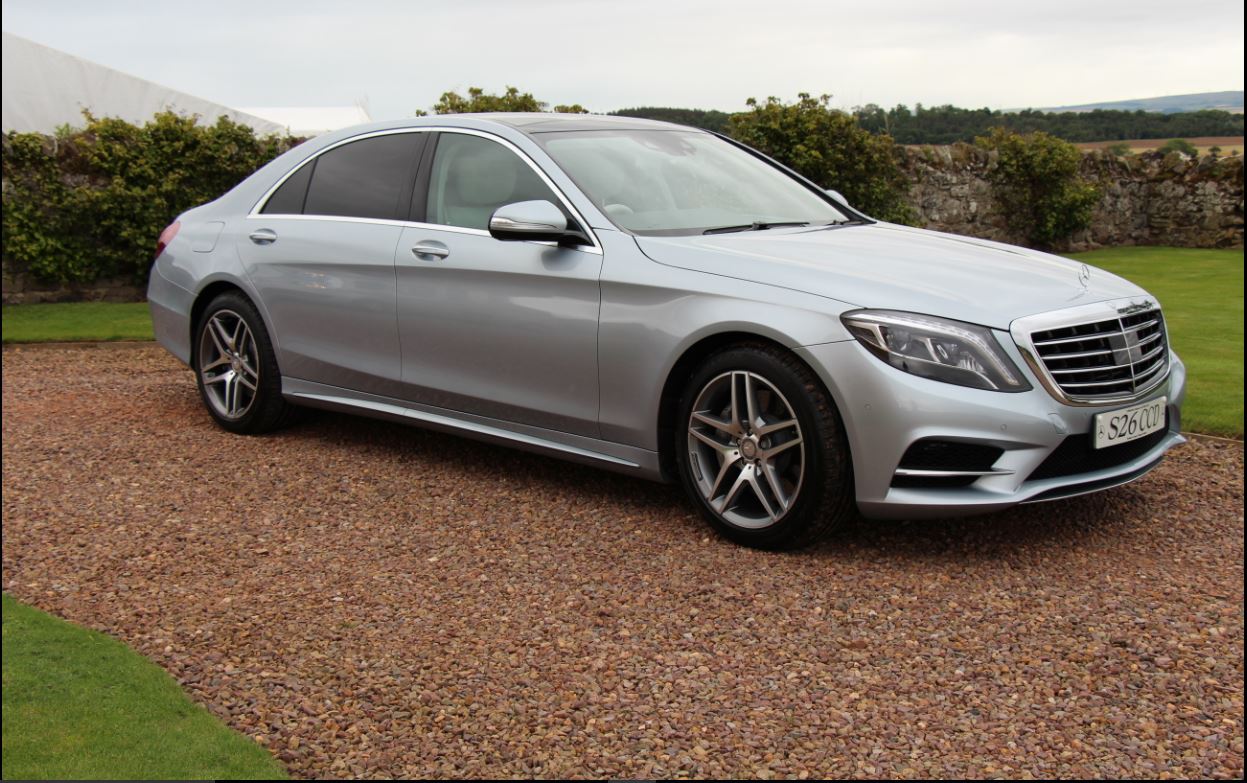 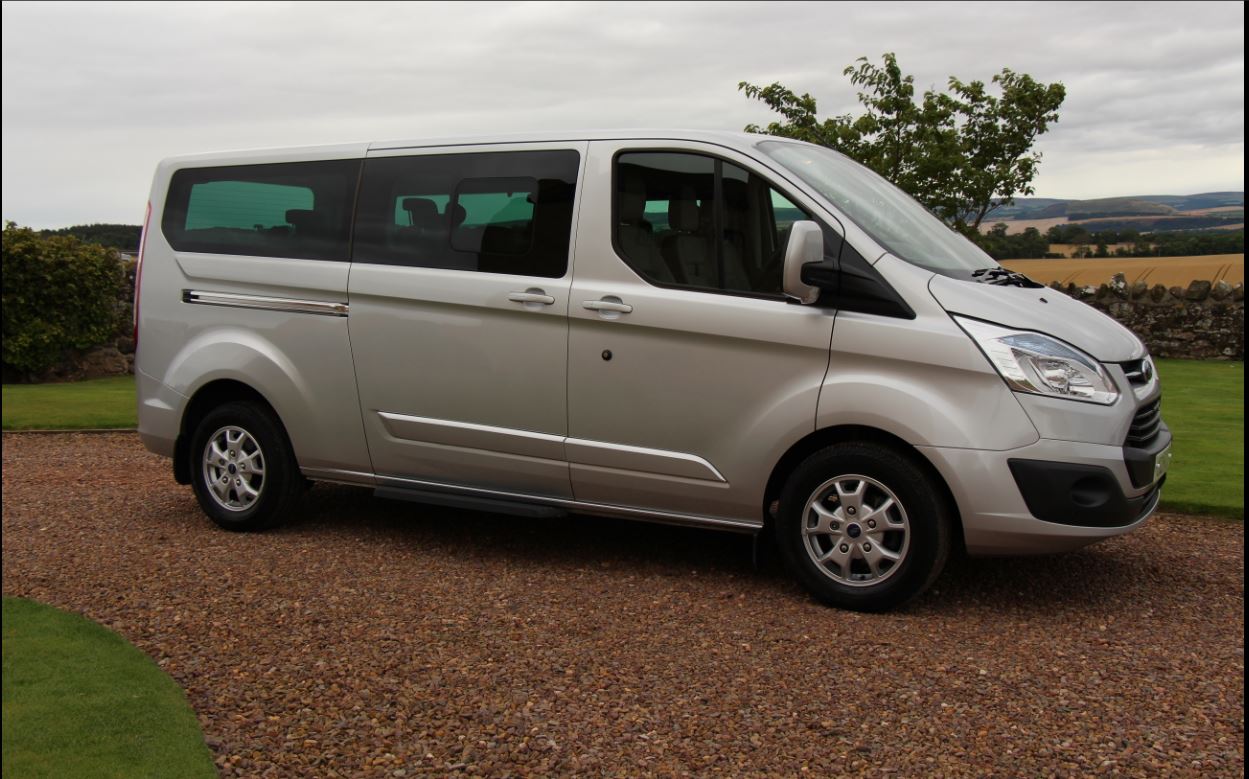 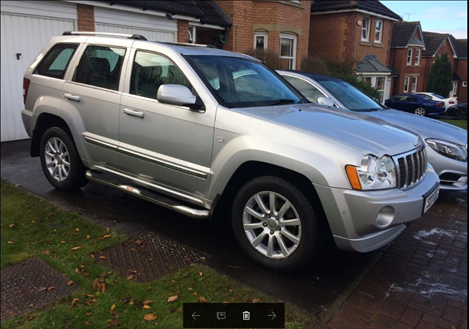 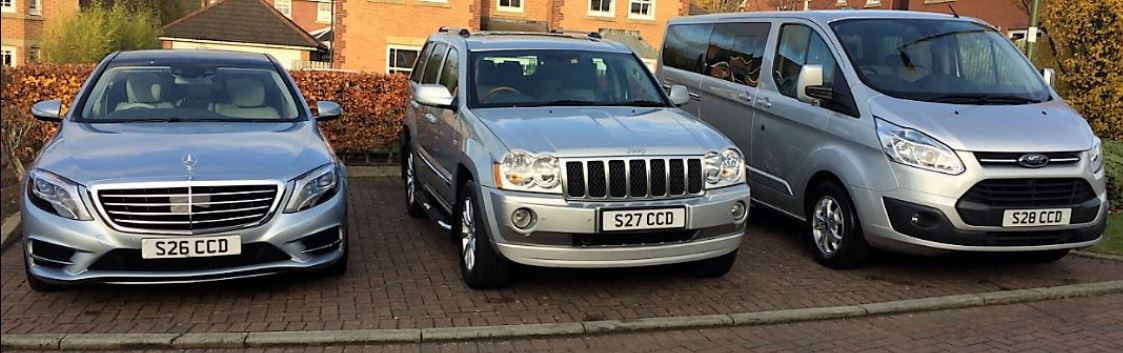 Special Rates for Client’s travelling on a weekly basis  Luxury Car Chauffeur Services Scotland.Airport Transfers, Financial Roadshows, Sporting/Social Event Transfers, City to City Transfers, Scotland Tours,City Tours, Wedding Cars, Evening Dining Transfers.Latest Model Mercedes S Class AMG LWB LimousineFord Tourneo Custom ( Titanium Model ) 8 Passenger People CarrierJeep Grand Cherokee Overland 4x4Tel’+44(0)131 654 2200-Mb+44(0)7881 406 360info@eoscs.co.uk-www.achauffeur.com